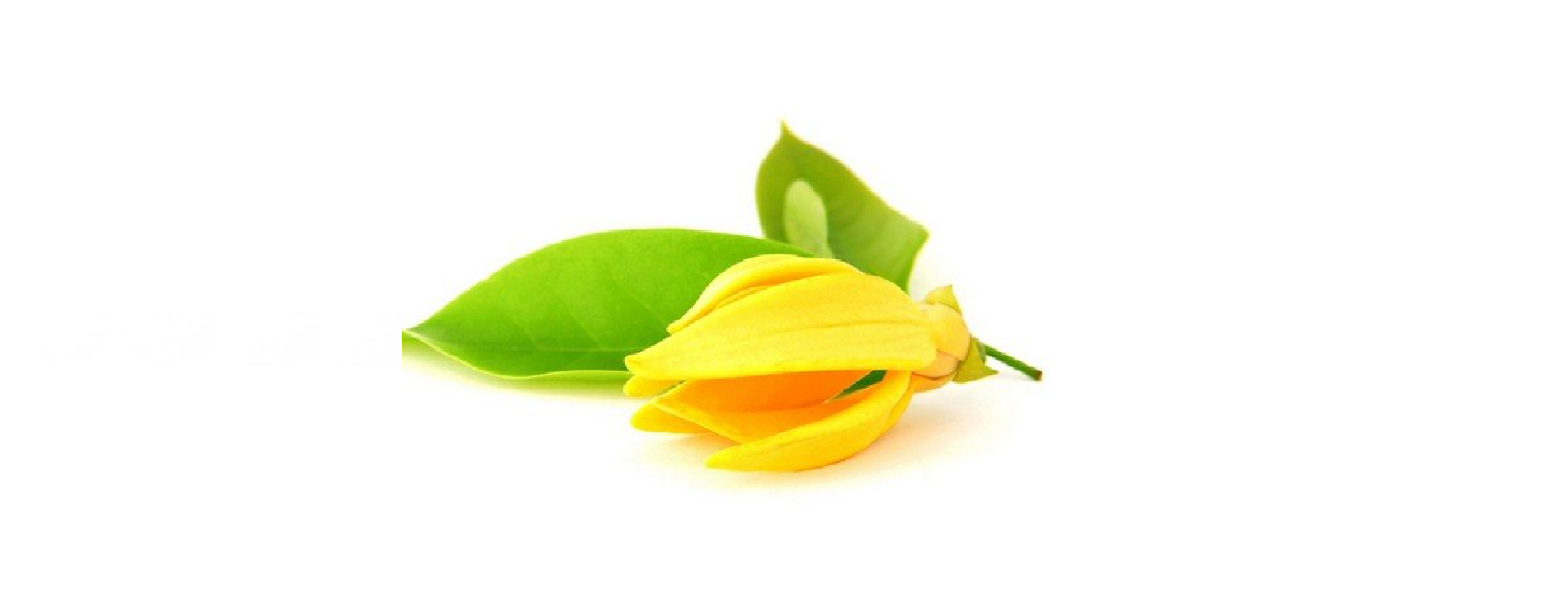 YLANG YLANG USESBathAdd into an Epsom Salt bath for a relaxing fragrancePerfumeDab a few drops on your wrists for an easy flower perfume. for this remedy, dilute and test a little of the oil on your hand to ensure no unknown skin sensitivity exists	*do not touch to eyes, wash hands after useJoyful Diffuser Blend2 drops Bergamot Essential Oil2 drops Grapefruit Essential Oil1 drop Ylang Ylang Essential Oil